О выдаче разрешения на использование земельного участка                      Комитет имущественных отношений администрации Череповецкого муниципального района просит опубликовать информацию следующего содержания:-----Комитет имущественных отношений администрации Череповецкого муниципального района (далее - Комитет) информирует о выдаче разрешения на использование земель или земельного участка, находящегося в государственной или муниципальной собственности, без предоставления земельных участков и установления сервитутов.- кадастровый квартал земельного участка 35:22:0307024;
- площадь 171 кв.м; 
- местоположение: Вологодская область, Череповецкий район, Мусорский сельсовет, с.Воскресенское; 
- цель использования: размещение объекта «Тепловые сети всех видов, включая сети горячего водоснабжения, для размещения которых не требуется разрешение на строительство».
Разрешение на использование данного земельного участка осуществлено в соответствии с подпунктом 6 пункта 1 статьи 39.33, пунктами 3,4 статьи 39.36 Земельного кодекса Российской Федерации, Постановлением Правительства Российской Федерации от 03.12.2014 №1300 «Об утверждении перечня видов объектов, размещение которых может осуществляться на землях или земельных участках, находящихся в государственной или муниципальной собственности, без предоставления земельных участков и установления сервитутов», постановлением Правительства Вологодской области от 28.12.2015 № 1208 «Об утверждении Порядка и условий размещения на территории Вологодской области объектов на землях или земельных участках, находящихся в государственной или муниципальной собственности, без предоставления земельных участков и установления сервитутов».Схема границ земель на кадастровом плане территории (приложение 1).Председатель Комитета	             	         	                	                            С.В.БорисоваКичкина Е.С.24-01-32Приложение 1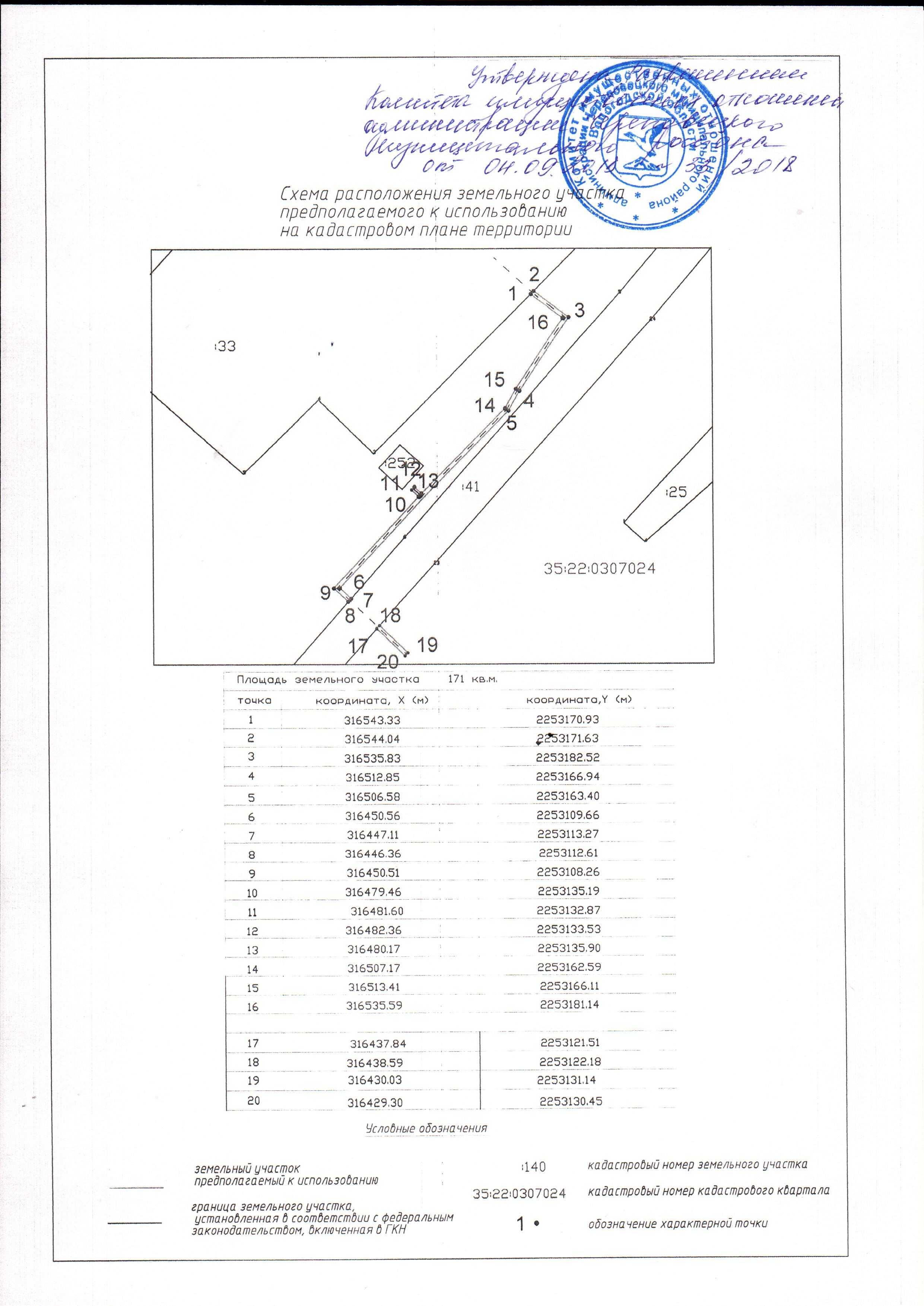 